3 декабря отмечается международный день инвалида. Это важная дата, которая дает возможность уделить дополнительное внимание людям с ограниченными возможностями здоровья. Их сила воли, желание преодолевать трудности служат нам примером.  Социальные работники Митякинского ОСО в этот день обращают особое внимание инвалидам и дарят душевное тепло, много позитивных эмоций и хорошего настроения. 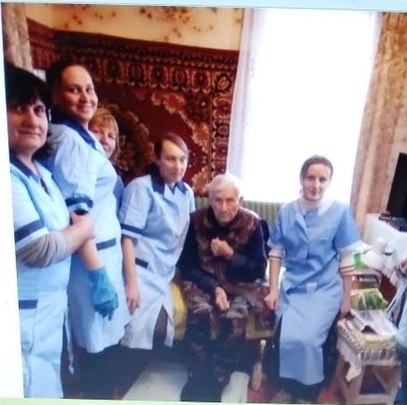 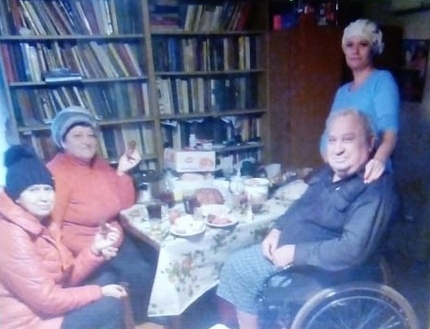 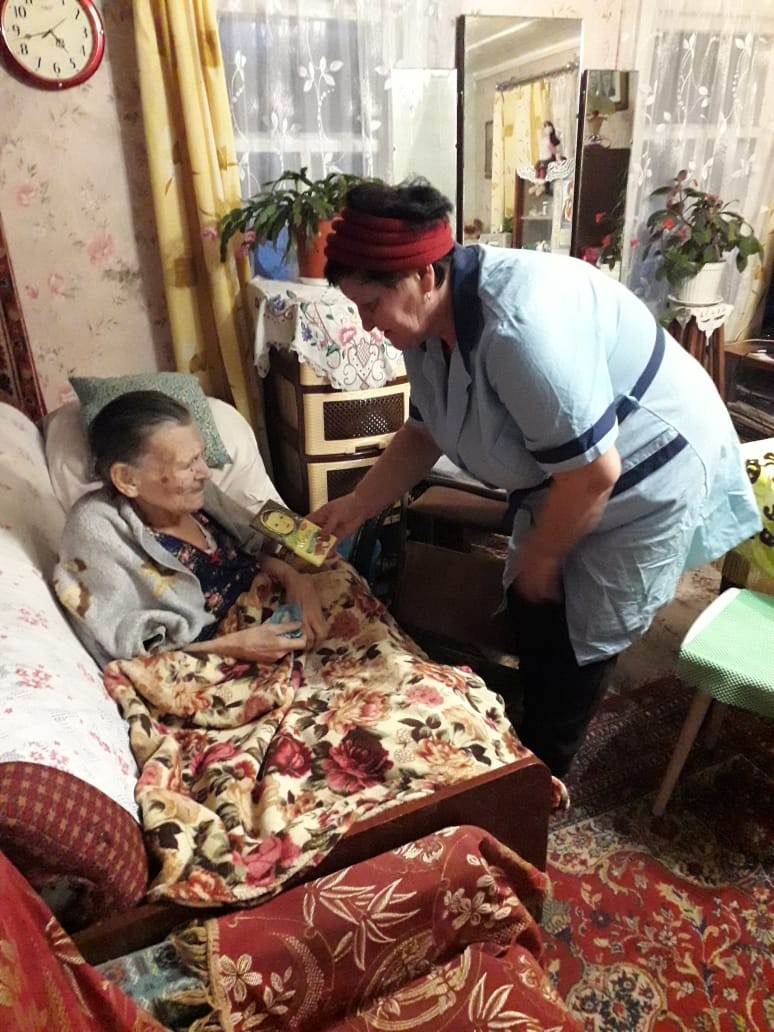 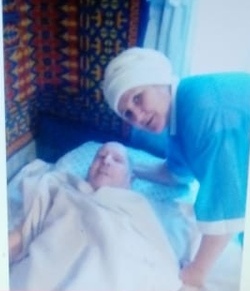 